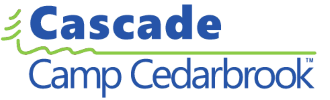 Hey Girls and PARENTS!								June 2023Horse specialty camp is right around the corner, and we are SOOOO excited and hope you are too! The horses are being worked and exercised, tack is being collected and organized and counselors and wranglers are preparing lesson plans that will be fun and informative. God is waiting to speak to all of us while we enjoy His beautiful creation and grow in our knowledge and relationship with horses and more importantly with our loving Savior.  Logistically there are a couple of things we need to cover before you come to camp that are specific to Horse Specialty camp. Therefore, here goes…YES to a good support bra for riding.  An uncomfortable rider makes for an uncomfortable horse.NO to spaghetti string tank tops.  2-inch or wider shoulder straps or sleeves are great. For modesty and again riding comfort.If you come unprepared, in the ‘clothing department’, we will send our camp registrar to purchase them for you.  The cost will be charged to your tuck account. We have boots up to size 10 and Equestrian Helmets for the campers to use. You’re welcome to bring your own boots and helmet too. Helmets must be equestrian ASTM approved and less than 6 years old. Boots need to be sturdy leather with 1 to 1.5 inch heels and smooth sole. No hiking boots or bike helmets. As a reminder, please leave at home (or with your parents) your personal cell phones, music players and other general electronics.  If you happen to forget and bring these items with you, we will collect them and keep them safe while you are at camp. If you are accustomed to sleeping with tunes in your ear, you might want to practice falling asleep without. Parents, if you are concerned about not being able to reach your child, there is an emergency contact number for our Registrar listed in the Cedarbrook Clue.That is all for now, we look forward to seeing you all at camp. ‘Little Dipper’Heidi Tracy, Head WranglerPS: PLEASE read the Cedarbrook Clue sent out by our camp registrar (or found on the camp website). It includes a lot of general info that you will want to know for coming to Cascade Camp Cedarbrook.PACKING LIST FOR HORSE SPECIALTY CAMP                   Please label everything with your camper's name or initials. Sleeping bag, pillow, and pillowcase Sleepwear, warm or layered to allow for the extra ventilation in cabins this year.Undergarments and socks – 8 each Modest shorts and shirts – 4-8 each Jeans or pants – 4-5 pairLight jacket or sweatshirt 2 pair sneakers or closed-toe/closed-heel shoes Modest swim attire (string bikinis, thongs, or Speedos are not allowed; cotton shorts and t-shirts will not be allowed worn in the pool) Comb, brush, shampoo Toothbrush, toothpaste Water bottleSoap, washcloth, and 2 towels Bag to take home dirty/wet clothes Bible, pen, pencil, paper Addressed postcard or stationery to write home (these items may also be purchased in the Tuck Shop)Spending money for the Tuck Shop (you can upload an amount to UltraCamp for your camper to spend)Book or puzzles to do quietly during kickback.  ** I-Pads or Kindles may be brought for the purpose of reading a book only.  No internet access will be allowed, or the electronic device will be confiscated and secured with the Registrar until the camper leaves for home.Insect repellant – non aerosol Sunscreen Flashlight and fresh batteries A copy of the camper’s medical insurance card (front and back) if it was not uploaded to the UltraCamp registration.Shoes with a defined 1/2" heel.  If you own a riding helmet and gloves, you are encouraged to bring those, also, for your personal use.Watch Camera and memory card An extra plastic bag for your camper to pack their many camp treasures in at the end of the week. A life jacket if your camper owns an appropriately sized one.  (Cedarbrook provides lifejackets for use, and aim to have one camper per jacket, versus shared lifejackets.  Personal life jackets will not be shared. Cedarbrook lifejackets are sanitized between campers.)Do NOT Bring: Radios, iPods, MP3 players, CD/DVD players.Cell phones or electronic games Chewing gum Cigarettes, tobacco, alcohol, marijuana, or illicit drugs Guns or fireworks Clothing with inappropriate slogans or pictures Unwholesome books or magazines Pocket knives, Leatherman all-in-one tools Aerosol cans or fragrances Other items that could be construed as weapons. Pets (certified service animals ok)